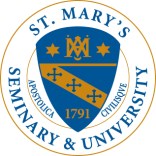 YOUTH THEOLOGICAL STUDIES       PINKARD SCHOLARS PROGRAM ST. MARY’S SEMINARY & UNIVERSITY 5400 Roland Avenue • Baltimore, Maryland 21210 Phone: 410-864-4102 • Fax: 410-864-4110 • kkoronios@stmarys.edu • www.stmarys.edu Ms. Patricia LeNoir, Director SCHOLARSHIP APPLICATION & AWARD FORM Please print or type Applicant’s 	Name                                          Last                                                    First                                Preferred                                Middle	       Address_____________________________________  City  	  	  State   	  Zip  	 	        Home Phone_________________ Student Cell Phone__________________  Student Email   	 	 	 	       Parent/Legal Guardian/*Organization Contact Name    ___________________________________________________        Address_____________________________________  City  	  	  State   	  Zip  	 	         Phone____________________  Cell Phone__________________  Email   	 	 CHECK THE SCHOLARSHIP FOR WHICH YOU ARE APPLYING:_______MARK D. PACIONE SCHOLARSHIP (FULL SCHOLARSHIP)_______PARTIAL SCHOLARSHIP FUNDING ALL APPLICANTS: Parent/Legal Guardian or Contact of Organization, please attach a statement explaining your reason for applying for a scholarship for this course.    	 	 	 	 	 	  Date   	 SIGNATURE of Applicant: 	 	 	 	 	  Date   	 SIGNATURE of Parent/Legal Guardian/Contact of Organization      (By signing this application I give permission for the student’s or the organization’s name, scholarship award, and award amount to be shared in university publications and announcements, letters to benefactors and other communication specific to this scholarship)*Organization may be a school, church, or youth group sponsored by a school or church.